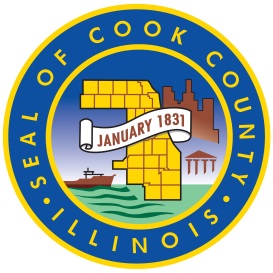 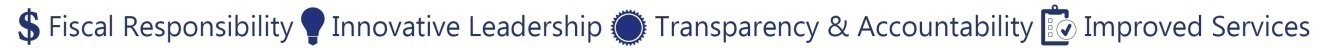 	SUBRECIPIENT REIMBURSEMENTCERTIFICATION(FORM 2)PROGRAM:			☐ CDBG  			   ☐ ESG	         ☐ CDBG -DR	 PAYABLE TO: _____________________________________________________AMOUNT: _________________________________________________________PROJECT NO:  ____________________________________PURPOSE:  ______________________________________________________________________________________________________________________________________I, ___________________________hereby certify to the authenticity and accuracy of the provided information.  I further certify that all statements made regarding the ____________________ project are true and accurate and that I have authority to submit the attached documentation.  I understand that providing false information will subject my organization or municipality to termination from the above referenced grant program(s) and there may be additional penalties for providing false information including, but not limited to, referral to the appropriate law enforcement agencies for filing of criminal charges.  18 U.S.C. § 1001 makes it a felony to knowingly, and willfully, make a material false statement on a matter within the jurisdiction of any Federal agency.  I understand that knowingly and willfully making a material false statement or concealing a material fact could subject me to a fine or imprisonment of up to 5 years, or both. ____________________________________		_________________________________Printed Name						Organization/Municipality____________________________________Title_____________________________________		___________________________Signature						Date										Revised: 11/2016